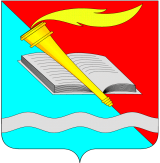 АДМИНИСТРАЦИЯ ФУРМАНОВСКОГО МУНИЦИПАЛЬНОГО РАЙОНА ПОСТАНОВЛЕНИЕ от __________2020  						                                        №________г. Фурманов О возможности заключения концессионного соглашения в отношении объектов теплоснабжения Фурмановского городского поселения и Иванковского сельского поселения Фурмановского муниципального района, на иных условияхРассмотрев предложения общества с ограниченной ответственностью «Тепло Людям. Фурманов» (ООО «Тепло Людям. Фурманов»), выступающим с инициативой заключения концессионного соглашения, от 18.05.2020 года № 18/05-ТЛФ2020-1, в отношении объектов теплоснабжения Фурмановского городского поселения и Иванковского сельского поселения Фурмановского муниципального района Ивановской области района, в соответствии со ст. 37 Федерального закона от 21.07.2005 № 115-ФЗ «О концессионных соглашениях», Уставом Фурмановского муниципального района, администрация Фурмановского муниципального районапостановляет: Считать возможным заключение концессионного соглашения в отношении объектов теплоснабжения Фурмановского городского поселения и Иванковского сельского поселения Фурмановского муниципального района Ивановской области, указанных в приложении № 1 к настоящему постановлению, на иных условиях, чем предложено инициатором заключения концессионного соглашения - ООО «Тепло Людям. Фурманов». Провести переговоры в форме совместных совещаний с ООО «Тепло Людям. Фурманов» в целях обсуждения условий концессионного соглашения и их согласования в порядке, установленном в соответствии с приложением 2 к настоящему постановлению.Максимальный срок проведения переговоров - не более 15 дней со дня принятия настоящего постановления. Создать рабочую группу, уполномоченную на ведение переговоров в форме совместных совещаний с ООО «Тепло Людям. Фурманов», в составе согласно приложению № 3 к настоящему постановлению.Направить копию настоящего постановления инициатору заключения концессионного соглашения ООО «Тепло Людям. Фурманов».5. Опубликовать постановление в официальном источнике опубликования муниципальных правовых актов и иной официальной информации Совета и администрации Фурмановского муниципального района «Вестник», разместить  на официальном сайте Фурмановского муниципального района в сети Интернет.6. Контроль за исполнением настоящего постановления возложить на заместителя главы администрации Фурмановского муниципального района К. С. Карнеева.7. Постановление вступает в силу со дня его подписания.Глава Фурмановского муниципального района                                          Р. А. СоловьевА. В. КоруновА. А. Кочетов 8(49341)2-07-14Приложение № 1       к постановлению администрации     Фурмановского муниципального района               от  «17»   июня_2020  № _435_      Перечень объектов теплоснабжения,находящихся в собственности муниципального образования Фурмановский муниципальный район Ивановской области, в отношении которых планируется заключение концессионного соглашения1. Перечень недвижимого имущества, находящегося в муниципальной собственности и в зарегистрированном хозяйственном ведении МУП "Теплосеть". 2. Перечень недвижимого имущества, находящегося в муниципальной собственности.                                                                                                                  Приложение  № 2     к постановлению администрации     Фурмановского муниципального района      от  «17 » _июня_2020 г.   № _435 _      Порядок проведения переговоров в целях согласования условий концессионного соглашения в связи с принятием решения о возможности заключения концессионного соглашения в отношении объектов теплоснабжения Фурмановского городского поселения и Иванковского сельского поселения Фурмановского муниципального района, на иных условиях1. Переговоры в целях согласования условий концессионного соглашения в связи с принятием решения о возможности заключения концессионного соглашения на иных условиях, чем предложено инициатором заключения концессионного соглашения, проводятся в форме совместных совещаний (далее - переговоры).2. Общество с ограниченной ответственностью «Тепло Людям. Фурманов» обязано не позднее чем через три календарных дня со дня получения постановления администрации Фурмановского муниципального района от __ ____ 2020 года   № ____ «О возможности заключения концессионного соглашения в отношении объектов теплоснабжения Фурмановского городского поселения и Иванковского сельского поселения Фурмановского муниципального района, на иных условиях» представить в администрацию список представителей, которые вправе участвовать в переговорах.3. Переговоры проводятся по адресу: Ивановская область, г. Фурманов, ул. Социалистическая, д.15_.4. Решение о согласовании иных условий, чем предложено инициатором заключения концессионного соглашения, принимается рабочей группой, уполномоченной на ведение переговоров в форме совместных совещаний с ООО «Тепло Людям. Фурманов» (далее - рабочая группа), путем голосования большинством присутствующих членов рабочей группы и оформляется протоколом, который подписывается всеми членами рабочей группы.. 5. В случае если в ходе проведения переговоров стороны не достигли согласия по условиям концессионного соглашения, администрация Фурмановского муниципального района на основании вышеуказанного протокола в течение 10 календарных дней принимает решение о невозможности заключения концессионного соглашения с указанием основания отказа и направляет копию такого решения ООО «Тепло Людям. Фурманов».6. В случае если в ходе проведения переговоров достигнуто согласие по условиям концессионного соглашения, рабочая группа направляет протокол, содержащий согласованные условия концессионного соглашения, с указанием срока доработки предложения о заключении концессионного соглашения и проекта концессионного соглашения с внесенными изменениями ООО «Тепло Людям. Фурманов» в течение трех календарных дней со дня его подписания.7. При необходимости срок проведения переговоров может быть продлен по решению администрации Фурмановского муниципального района.Приложение  № 3     к постановлению администрации     Фурмановского муниципального района      от  «17» _июня_2020 г.   № _435 _      СоставРабочей группы, уполномоченной на ведение переговоров в форме совместных совещаний с обществом с ограниченной ответственностью «Тепло Людям. Фурманов»Наименование объекта (по свидетельству о регистрации)АдресНазначение по правоустанавливающим документамСведения о регистрации права хозведениякадастровый номер объектаЗдание д.ИванковоНежилое18.08.2015 37-37/008-37/016/004/2015-2150/1   37:19:014301:157Сооружениед.Иванковонежилое, городского коммунального хозяйства, теплоснабжения19.08.2015 37-37/008-37/016/004/2015-2193/2  37:19:014301:324Сооружение д.Иванковосооружения трубопроводного транспорта 13.12.2016   37-37/001-37/016/003/2016-1722/1   37:19:014726:443Сооружение г. Фурманов, ул. Возрождения, ул. Революционная, ул. Советская, ул. Нижний Дворсеть горячего водоснабжения (прямой и обратный трубопроводы)12.11.2013  37-37-08/285/2013-773  37:27:000000:129Сооружение Адрес: г. Фурманов, ул Студневасеть горячего водоснабжения (прямой и
обратный трубопроводы)13.11.2013  37-37-08/285/2013-770    37:27:000000:130Сооружение Адрес: г. Фурманов, ул Беловасеть горячего водоснабжения (прямой и
обратный трубопроводы)12.11.2013  37-37-08/285/2013-772  37:27:000000:131Сооружение г. Фурманов, ул. Хлебникова, ул.Пролетарская, ул. Ивановская, ул. Фроловская,ул. Крестьянскаясеть горячего водоснабжения (прямой и обратный трубопроводы)12.11.2013   37-37-08/285/2013-771   37:27:000000:133Сооружение г. Фурманов, пер.Революционный, д. 1Сооружение трубопроводного транспорта27.12.2014 37-37-08/333/2014-20427.12.2014 37-37-08/333/2014-204  37:27:000000:187Сооружение г.Фурманов, ул.Социалистическая, ул.Советская, ул.2-я Линейнаятеплоснабжение12.11.2013  37-37-08/285/2013-781 37:27:000000:217Сооружение г.Фурманов ул.Социалистическая, ул.Студнева, ул.Советская теплоснабжение12.11.2013  37-37-08/285/2013-779 37:27:000000:218Сооружениег.Фурманов ул.БеловаТепловая сеть12.11.2013  37-37-08/285/2013-782  37:27:000000:222Сооружениег.Фурманов,  ул.Хлебникова, ул.Пролетарская, ул.Ивановская, ул.Фроловская,
ул.Крестьянскаятеплоснабжение12.11.2013   37-37-08/285/2013-778   37:27:000000:230Сооружение г.Фурманов ул.Возрождения, ул.Революционная,
ул.Советская, ул.Большевитская, ул.Делегатскаятеплоснабжение13.11.2013 37-37-08/285/2013-776 37:27:000000:232Сооружениег.Фурманов от котельной № 1 по ул. Студнева, д. 10 до городской бани по ул. Студнева, д. 8Сооружения коммунального хозяйства08.02.2018 37:27:011309:345-37/001/2018-3 37:27:011309:345Сооружениег.Фурманов от котельной № 1 по ул. Студнева, д. 10 до городской бани по ул. Студнева, д. 8Сооружения коммунального хозяйства08.02.2018 37:27:011309:346-37/001/2018-3 37:27:011309:346Сооружениег.Фурманов от котельной
№ 1 по ул. Студнева, д. 10 до городской бани по
ул. Студнева, д. 8Сооружения коммунального хозяйства08.02.2018   37:27:011309:347-37/001/2018-3   37:27:011309:347Сооружение г.Фурманов от котельной
№ 1 по ул. Студнева, д. 10 до городской бани по
ул. Студнева, д. 8Сооружения коммунального хозяйства08.02.2018   37:27:011309:348-37/001/2018-3    37:27:011309:348Сооружение г.Фурманов ул. Студнева, д. 10сооружения трубопроводного транспорта13.12.2016 37-37/001-37/016/003/2016-1720/1   37:27:011309:350Здание ул. Студнева, д. 10Нежилое27.07.2015   37-37/008-37/016/004/2015-1873/1    37:27:011309:41Здание ул. Социалистическая, д. 2АНежилое12.11.2013   37-37-08/285/2013-763   37:27:011310:31Сооружениег.Фурманов ул.Нижний Двортеплоснабжение13.11.2013  37-37-08/285/2013-777 37:27:011401:569Сооружение г. Фурманов, пер.
Революционный, д. 1сооружение19.09.2014 37-37-08/174/2014-561 37:27:011402:104Сооружениег. Фурманов, пер. Революционный, д. 1Иные сооружения производственного назначения19.09.2014 37-37-08/174/2014-559  37:27:011402:112Зданиег.Фурманов,  пер Революционный, д 1Нежилое19.09.2014   37-37-08/174/2014-562   37:27:011402:115Сооружение г.Фурманов пер. Революционный, д 1сооружения трубопроводного транспорта27.12.2014  37-37-08/333/2014-205   37:27:011402:118Сооружениег.Фурманов пер. Революционный, д 1сооружения трубопроводного транспорта27.12.2014  37-37-08/333/2014-20237:27:011402:119Здание г.Фурманов, пер Революционный, д 1Нежилое19.09.2014   37-37-08/174/2014-56037:27:011402:125Здание г.Фурманов, ул. ИвановскаяНежилое12.11.2013   37-37-08/285/2013-761 37:27:011503:28Наименование объекта (по свидетельству о регистрации)Адресдата изм. ВыпискиКадастровый номер объектаЦентрализованная система сетей ГВС от запорной арматуры коллектора ГВС котельной №1 до запорной арматуры на вводе в здание.Г.Фурманов, ул Студнего 406.03.201737:27:011309:342Тепловые сети котельной №1 от у-2 до запорной арматуры на вводе в здание.Г.Фурманов,  ул Студнего 407.03.201737:27:011309:343Централизованная система сетей горячего водоснабженияг.Фурманов, ул Нижний двор, территория ЦРБ, терапевтический корпус06.03.201737:27:011402:140Тепловые сетиг.Фурманов, ул Нижний двор д.523.09.201637:27:011401:590Централизованная система сетей теплоснабженияг.Фурманов, ул Советская, магазин №1907.03.201737:27:011305:851Тепловые сетиг.Фурманов, ул. Советская 607.03.201737:27:011305:853Централизованная система сетей теплоснабжения  от школы №7 до картинной галереиг.Фурманов, ул. Советская,  к дому №907.03.201737:27:000000:355Централизованная система сетей теплоснабжения, ввод на стоматологиюг.Фурманов, ул Возрождения07.03.201737:27:011305:858Централизованная система сетей теплоснабжения, ввод к жилым домам по ул. Возрождения от ПТФ №2г.Фурманов, ул Возрождения06.03.201737:27:011302:1247Тепловые сетиг.Фурманов, ул. Советская 622.09.201637:27:011305:854Система сетей теплоснабженияг.Фурманов, ул. Нижний Двор, территория ЦРБ, терапевтический корпус20.03.201737:27:011402:141Карнеев Константин Станиславович          – Заместитель главы администрации Фурмановского муниципального района Ивановской области, председатель комиссии;Корунов Андрей Владимирович– Заместитель начальника отдела ЖКХ и благоустройства администрации Фурмановского муниципального района Ивановской области;Жилова Наталья Вадимовна– Председатель комитета по управлению муниципальным имуществом и земельным отношениям;Комиссарова Наталья Альбертовна– Заместитель начальника финансового отдела администрации Фурмановского муниципального района;Сергей Владимирович СавановПредставители ООО «Тепло Людям. Фурманов».- Директор МУП ФМР «Теплосеть»;- по согласованию.